附件1交通路线建议各位会议代表乘飞机到达沈阳桃仙机场，也可通过铁路到达沈阳北站或沈阳站，交通详情如下。A、沈阳站（约6公里）出租/约车：约22分钟，18元左右；公共交通：预备役号专线；沈阳站西广场出，步行320米左右，兴工街北三路站上车，交通安全教育学校站下车，全程约1小时。B、沈阳北站（约9.5公里）出租/约车：约30分钟，25元左右；公共交通：244路；沈阳北站上车，交通安全教育学校站下车，全程约1小时。C、沈阳桃仙机场（约23公里）出租/约车：约30分钟，53元左右；公共交通：地铁2号线→166路，地铁站C口往蒲田路方向，在市图书馆站下车B2口出站，步行400米至世贸百货公交站换乘166路车，至交通安全教育学校站下车，约1.3小时；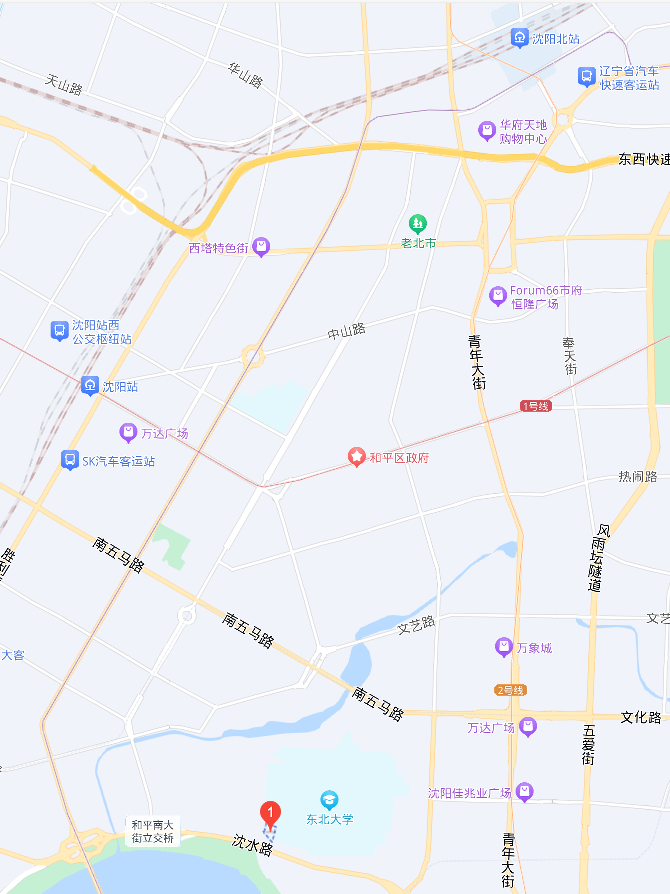 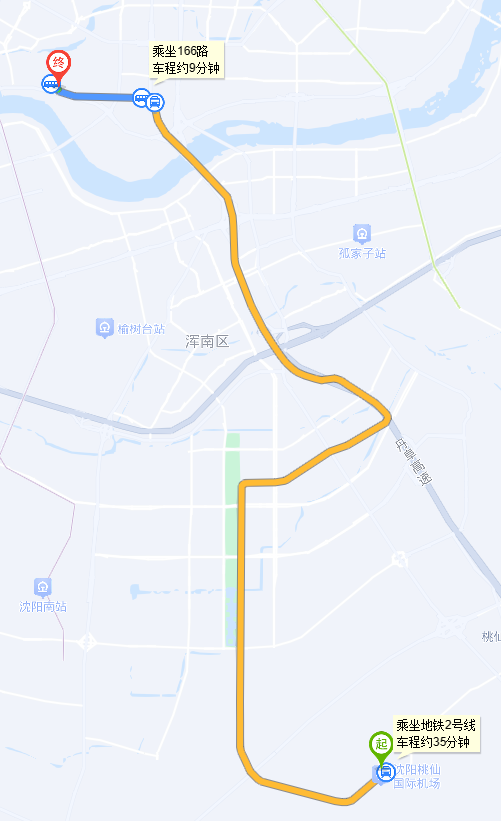 